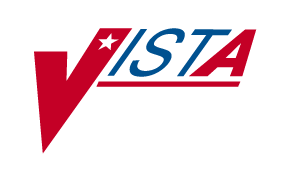 VISUAL IMPAIRMENT SERVICE TEAM(VIST)Installation Guide(Revised)Version 4.0June 1998Department of Veterans AffairsVeterans Health AdministrationOffice of the Chief Information OfficerTable of ContentsIntroduction	1Pre Installation	1Options to be Deleted during Install	2Templates to be Deleted during Install	2Routines to Delete	5Routines	5Installation	5Sample KIDS Install	5Post Installation	8System Configuration	8Resources Requirements	8Routine Mapping	8Journaling Globals	8Files	9Security Keys	9Technical Assistance	9IntroductionIt is recommended that this software be loaded into a test account before going into production.It is very important to read these instructions completely before installing this software! Read these instructions through at least once before attempting to install. 	During the installation of VIST V. 4.0, all data entered using the class III Blind Rehabilitation software will be moved into the new files created for VIST V. 4.0. This conversion time will vary depending on the amount of patient information that was entered into the class III files.This version (4.0) of the Visual Impairment Service Team software package can only be run with a standard M operating system. It also requires the following VA software applications: Package	Minimum Version NeededVA FileMan	21.0Kernel	8.0Patient Information Management System (PIMS)	5.3Fee Basis	3.5The above software is not included in this package and must be installed before this package is completely functional. Pre Installation(1) Performing a system backup before running the KIDS install is highly recommended. We also recommend that you install the Visual Impairment Service Team (VIST) package with no VIST users on the system. (2) System Configuration: ^ANRV is a new global and will need to be journaled after installation. There are no specific guidelines for system configuration or global placement for the VIST software. (3) Installation time will take 10 to 15 minutes. The times for the installation will depend on the amount of data in your system and whether you are using a VAX or PC. Installation will take longer on a VAX system. (4) To begin installing the VIST package use the Kernel Installation & Distribution System [XPD MAIN] option. Load the ANRV_4_0.KID distribution file using the option Load a Distribution [XPD LOAD DISTRIBUTION]. Next, you can verify routine checksums using the option Verify Checksums in Transport Global [XPD PRINT CHECKSUM]. Finally, install the package using the Install Package(s) [XPD INSTALL BUILD] option. An example of the installation process is included in this section.Options to be Deleted during InstallTemplates to be Deleted during Install Routines to DeleteThe ANRVPRE, ANRVPST, ANRVZ*, and ANRV1* routines will be deleted.RoutinesThe following is a list of routines you will see for VIST when you load the new routine set. The first line of each routine contains a brief description of the general function of the routine. Use the Kernel option XU FIRST LINE PRINT (First Line Routine Print) to print a list of just the first line of each ANRV* routine.InstallationSample KIDS Install>D ^XUPSetting up programmer environmentTerminal Type set to: C-VT100Select OPTION NAME: XPD MAIN          Kernel Installation & Distribution SystemSelect Kernel Installation & Distribution System Option: INSTALLation   1      Load a Distribution   2      Verify Checksums in Transport Global   3      Print Transport Global   4      Compare Transport Global to Current System   5      Backup a Transport Global   6      Install Package(s)          Restart Install of Package(s)          Unload a DistributionSelect Installation Option: LOAD a DistributionEnter a Host File: ANRV_4_0.KIDKIDS Distribution saved on Jun 10, 1998@18:31:57Comment: Visual Impairment Service Team (VIST) 4.0This Distribution contains Transport Globals for the following Package(s):     Visual Impairment Service Team (VIST) 4.0Want to Continue with Load? YES// <Enter>Loading Distribution...Visual Impairment Service Team (VIST) 4.0Use INSTALL NAME: Visual Impairment Service Team (VIST) 4.0 to install this Distribution.Note:	At this point, you can run the Verify Checksum in Transport Global [XPD PRINT CHECKSUM] option. If any of the routine checksums failed, you should not proceed with the installation process. Contact your distributing CIO Field Office.Select Installation Option: INSTAll Package(s)Select INSTALL NAME: Visual Impairment Service Team (VIST) 4.0          Loaded from Distribution  6/10/98@12:58:45     => VIST 4.0          ;Created on Mar 23, 1998@12:57:50This Distribution was loaded on Jun 10, 1998@12:58:45 with header of VIST TEST INSTALL  ;Created on Jun 10, 1998@12:57:50It consisted of the following Install(s):Visual Impairment Service Team (VIST) 4.0   Visual Impairment Service Team (VIST) 4.0Install Questions for Visual Impairment Service Team (VIST) 4.0Incoming Files:   2040      VIST ROSTER   2041      VIST PARAMETERS   2041.5    VIST EYE DIAGNOSIS  (including data)   2041.6    VIST CHECKLIST OPTIONS  (including data)   2041.7    VIST BENEFITS AND SERVICES CHECKLIST  (including data)   2042      VIST REFERRAL FACILITY  (including data)   2042.5    VIST REFERRAL ROSTER   2043      VIST LETTER  (including data)   2043.5    VARO CLAIMS   2044      VIST LOCAL BENEFITS AND SERVICES  (including data)Want to DISABLE Scheduled Options, Menu Options, and Protocols? YES// NOWant to MOVE routines to other CPUs? NO// <ENTER>Enter the Device you want to print the Install messages.You can queue the install by enter a 'Q' at the device prompt.Enter a '^' to abort the install.DEVICE: [Select Print Device] Install Started for Visual Impairment Service Team (VIST) 4.0 :                Jun 10, 1998@14:28:59 Installing Routines:.......................               Jun 10, 1998@14:29:04 Installing Data Dictionaries: ...........               Jun 10, 1998@14:29:20 Installing Data:                Jun 10, 1998@14:29:23 Installing PACKAGE COMPONENTS:  Installing FUNCTION.. Installing PRINT TEMPLATE........................................................ Installing SORT TEMPLATE................................................... Installing INPUT TEMPLATE................ Installing OPTION.....................................................               Jun 10, 1998@14:30:25 Running Post-Install Routine: ^ANRVPOST. Updating Routine file...... Updating KIDS files....... Visual Impairment Service Team (VIST) 4.0 Installed.                Jun 10, 1998@14:30:33.. Install Message sent #26535    An Option(s) has been added by this build.   Electing to rebuild menus now is highly recommended.   Do you want to rebuild Menu's now? Y// NO [It is recommended that you respond “No” to this prompt.]Post Installation	During the installation of VIST V. 4.0, all data entered using the class III Blind Rehabilitation software will be moved into the new files created for VIST V. 4.0. This conversion time will vary depending on the amount of patient information that was entered into the class III files.System Configuration^ANRV is a new global and will need to be journaled after installation. There are no specific guidelines for system configuration or global placement for the Visual Impairment Service Team software. Resources RequirementsThis version (4.0) of VIST contains approximately 25 routines including all ANRV* routines and compiled templates that take up approximately 69 K disk space. Routine MappingIt is not necessary to map routines.Journaling GlobalsIt is recommended that the ^ANRV global be journaled after installation.FilesThis package requires the 10 files listed below. Information about the files can be obtained by using the VA FileMan to generate a list of file attributes.The Data Dictionaries (DDs) are considered part of the online documentation for this software application. Use VA FileMan option List File Attributes [DILIST], under Data Dictionary Utilities [DI DDU], to print the DDs. The following are the files for which you should print DDs:                                         DATE  SEC.  COMES  SITE   RSLV  OVERFILE #     NAME                          DD    CODE  W/FILE DATA   PTS   RIDE-------------------------------------------------------------------------------2040       VIST ROSTER                   YES   NO    NO                  2041       VIST PARAMETERS               YES   NO    NO                  2041.5     VIST EYE DIAGNOSIS            YES   NO    YES    MERG   NO    NO2041.6     VIST CHECKLIST OPTIONS        YES   NO    YES    MERG   NO    NO2041.7     VIST BENEFITS AND SERVICES    YES   NO    NO                  	CHECKLIST2042       VIST REFERRAL FACILITY        YES   NO    YES    MERG   NO    NO2042.5     VIST REFERRAL ROSTER          YES   NO    NO                  2043       VIST LETTER                   YES   NO    YES    MERG   NO    NO2043.5     VARO CLAIMS                   YES   NO    NO                  2044       VIST LOCAL BENEFITS AND       YES   NO    YES    MERG   NO    NO	SERVICESThe namespace for the VIST package is ANRV.Security KeysThere are no security keys for the VIST software package.Technical AssistanceIf you experience problems of a technical nature with this software package, you are encouraged to contact the CUSTOMER SERVICE NATIONAL HELP DESK.Option NameMenu TextANRV ASSESSMENT INQIndividual Assessment - OldInputFileANRV EDIT CHECKLIST623061ANRV EDIT LETTER623033ANRV VIST PARM623050ANRVACE623036ANRVEID623158ANRVRE623158ANRVRRE623160PrintFileANRV ADDRESS LIST623158ANRV ADDRESS LIST HDR623158ANRV AGE LIST623158ANRV ASSESSMENT INQ623158ANRV BIRTH LIST 623158ANRV CHECKLIST623061ANRV CITY LIST623158ANRV CLAIM REC INQ623036ANRV COUNTY LIST623158ANRV DECEASED LIST623158ANRV ELIG AMIS LIST623158ANRV EYE DIAG INQ623158ANRV EYE DIAG LIST623158ANRV EYE DIAG NAR623158ANRV EYE DIAG PRINT623158Print (cont’d)FileANRV FEE PT623158ANRV INC AMIS623158ANRV MAIL LABELS623158ANRV ML BY CITY623158ANRV ML BY COUNTY623158ANRV POS LIST623158ANRV PRINT LETTER623158ANRV REFERRAL LIST 623158ANRV REVIEW INQ623158ANRV ROSTER A/R623158ANRV STATE LIST 623158ANRV ZIP CODE LIST623158ANRVACP623036ANRVAP623158ANRVED623158ANRVFVD623158ANRVID623158ANRVPR623160ANRVREV623158ANRVRP1623158ANVRRL623160SortFileANRV ADDRESS LIST623158ANRV AGE LIST623158ANRV BIRTH LIST 623158ANRV CHECKLIST623061ANRV CITY LIST623158ANRV COUNTY LIST623158ANRV DECEASED LIST623158ANRV ELIG AMIS LIST623158ANRV EYE DIAG LIST623158ANRV EYE DIAG NAR623158ANRV EYE DIAG PRINT623158ANRV FEE PT623158ANRV INC AMIS623158ANRV MAIL LABELS623158ANRV ML BY CITY623158ANRV ML BY COUNTY623158ANRV ML BY STATE623158ANRV POS LIST623158Sort (cont’d)FileANRV REFERRAL LIST623158ANRV STATE LIST623158ANRV ZIP CODE LIST623158ANRVACP623036ANRVAD623158ANRVAP623158ANRVED623158ANRVFVD623158ANRVID623158ANRVPR623160ANRVREV1623158ANRVRP1623158ANRVRRL623160ANRVAM1ANRVAM2ANRVAPANRVDELANRVLETANRVMLANRVML1ANRVML2ANRVML3ANRVML4ANRVPOSTANRVPRANRVPR1ANRVPR2ANRVRPANRVRP2ANRVRP3ANRVRP4ANRVRP5ANRVRP6ANRVRP7ANRVRP8ANRVRP9ANRVRRLANRVSITE